Para qualquer informação por favor contacte o escritório da nossa paróquia: 732- 254-1800 linha 15 em Português.A secretaria Humbelina estará no escritório da paróquia para atender em Português, nas segundas-feiras, quartas-feiras, das 9:00 AM-3:00 PM e sextas-feiras das 9:00AM-2:00PM. MATRÍCULAS - REGISTOS DAS CRIANÇAS PARA A CATEQUESEAs matrículas das crianças para a catequese de 2015/2016 serão nos dias 12 e 19 de Setembro das 8:00 AM a 1:00 PM. As crianças que começam a catequese pela primeira vez devem completar 6 anos de idade até o fim deste ano. Pedimos aos pais que estão a matricular as crianças pela primeira vez de apresentar a certidão de Nacimento e do Baptismo. As crianças e adolescentes que chegam doutra paróquia devem trazer um comprovante de participação catequético assinado pelo Padre da paróquia anterior.O início da catequese será no fim-de-semana de 26 e 27 de Setembro, 2015.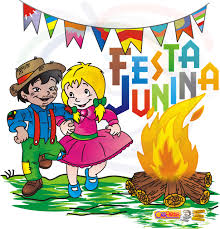 FESTA DE OUTONO (FESTA JUNINA NO BRASIL)A festa anual de Outono acontecera’ no Sábado 17 de Outubro, 2015 a partir das 6:00 PM no salão da Igreja de Corpus Christi. Vai ter Quentao, Caldo, Salgadinhos etc. A festa vai ser promovida pela nossa comunidade Brasileira. Alem de ser uma festa bastante divertida, esta será também um modo de angariar fundos para a paróquia. A entrada será: $10.00/adultos e $5.00/criança de 6-12 anos, as entradas são grátis para crianças menores de 5 anos de idade. A comida e bebida estará a venda para quem quiser comprar. Venham se divertir com vossos familiares, amigos e amigas! --------------------------------------------------------------------------------------------AVISE QUANDO MUDA DE ENDEREÇOPedimos de contactar o escritório da paróquia quando vai mudar de moradia para que possamos atualizar os vossos registos e contactos. Cada vez que a correspondência volta para o escritório por causa de não termos o endereço correto, isso resulta num gasto a mais para a paróquia. Obrigado!Nossa Despensa de Tempo, Talento, & TesouroFim- de- Semana de 29 e 30 de AgostoColecta: $4,399.00 + $725.00 pelo correioColecta total: $5,124.00A todos muito obrigado pela vossa generosidade e sacrifício!-----------------------------------------No próximo fim-de-semana haverá uma segunda coleta para St.Peter’s Pence (Óbolo de São Pedro) para fornecer o Santo Padre com os meios financeiros para responder a aqueles que estão sofrendo como resultado da guerra, opressão, desastres naturais e doenças.INTENÇÕES DAS MISSAS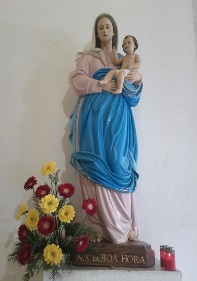 Sábado 05 de Setembro- Familiares de Amílcar e Laurinda Gomes Domingo 06 de Setembro – Quarta-feira 09 de Setembro- Sábado 12 de Setembro- João CarolaDomingo 13 de Setembro-Paulo M. MartinsFESTAS JUNINASEmbora sejam comemoradas nos quatro cantos do Brasil, na região Nordeste as festas ganham uma grande expressão. O mês de junho é o momento de se fazer homenagens aos três santos católicos: São João, São Pedro e Santo Antônio. Como é uma região onde a seca é um problema grave, os nordestinos aproveitam as festividades para agradecer as chuvas raras na região, que servem para manter a agricultura. Além de alegrar o povo da região, as festas representam um importante momento econômico, pois muitos turistas visitam cidades nordestinas para acompanhar os festejos. Hotéis, comércios e clubes aumentam os lucros e geram empregos nestas cidades. Embora a maioria dos visitantes seja de brasileiros, é cada vez mais comum encontrarmos turistas europeus, asiáticos e norte-americanos que chegam ao Brasil para acompanhar de perto estas festas. Como o mês de junho é a época da colheita do milho, grande parte dos doces, bolos e salgados, relacionados às festividades, são feitos deste alimento. Pamonha, cural, milho cozido, canjica, cuscuz, pipoca, bolo de milho são apenas alguns exemplos. Além das receitas com milho, também fazem parte do cardápio desta época: arroz doce, bolo de amendoim, bolo de pinhão, bombocado, broa de fubá, cocada, pé-de-moleque, quentão, vinho quente, batata-doce e muito mais.  As tradições fazem parte das comemorações. O mês de junho é marcado pelas fogueiras, que servem como centro para a famosa dança de quadrilhas. Os balões também compõem este cenário, embora cada vez mais raros em função das leis que proíbem esta prática, em função dos riscos de incêndio que representam. No Nordeste, ainda é muito comum a formação dos grupos festeiros. Estes grupos ficam andando e cantando pelas ruas das cidades. Vão passando pelas casas, onde os moradores deixam nas janelas e portas uma grande quantidade de comidas e bebidas para serem degustadas pelos festeiros. Já na região Sudeste são tradicionais a realização de quermesses. Estas festas populares são realizadas por igrejas, colégios, sindicatos e empresas. Possuem barraquinhas com comidas típicas e jogos para animar os visitantes. A dança da quadrilha, geralmente ocorre durante toda a quermesse.Como Santo Antônio é considerado o santo casamenteiro, são comuns as simpatias para mulheres solteiras que querem se casar. No dia 13 de junho, as igrejas católicas distribuem o “pãozinho de Santo Antônio”. Diz a tradição que o pão bento deve ser colocado junto aos outros mantimentos da casa, para que nunca ocorra a falta. As mulheres que querem se casar, diz a tradição, devem comer deste pão.